特定化學物質危害預防標準https://www.google.com.tw/search?q=%E7%89%B9%E5%AE%9A%E5%8C%96%E5%AD%B8%E7%89%A9%E8%B3%AA%E5%8D%B1%E5%AE%B3%E9%A0%90%E9%98%B2%E6%A8%99%E6%BA%96&hl=zh-TW&gbv=2&oq=&gs_l=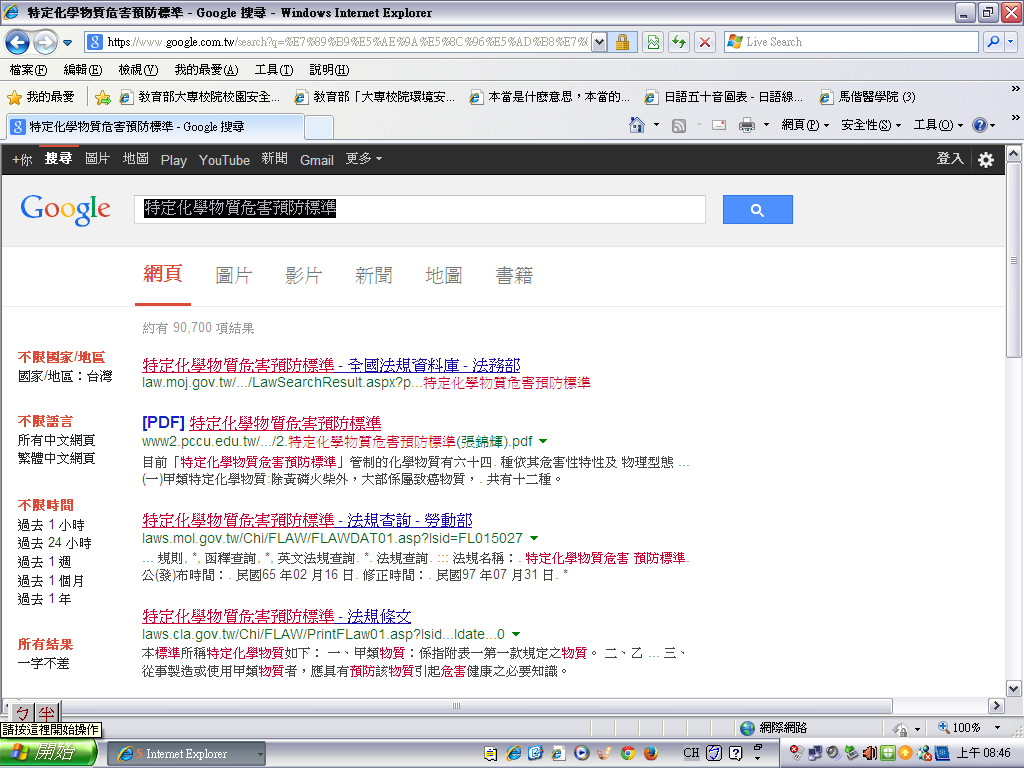 